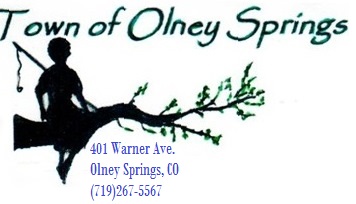 Regular Meeting Minutes401 Warner Ave.Tuesday, February 8, 2022Call To Order:  Mayor Morin 5:58pm call roll call Roll Call Old Board:Mayor Morin Present	      Trustee Cahill Present           Trustee Howells PresentTrustee Mason Present        Trustee Petrie Present             Trustee Seeley PresentTrustee Shriver PresentZoom with Alex Hawley grants and loans information Alex first ask if town was looking for waste water or drinking water.  we need to look into the small community grants, plus in the coming months a lot of loans and grants. June 1 to June 31 need to get on the list for 2023 for 2022 already on list. Some of the steps Project manager, 20 to 30 year loans, environment testing (habit) loan application dates are always on the 15th of the month. Take anywhere from up to 9-12 months. Grant and loan email list. Grants are pure grants.  Trustee Shriver – get a committee going to work on grants and loansTrustee Seeley to work on the computer side and Trustee Shriver and Trustee Mason work with Elements part   Approval of Meeting Minutes: Meeting Minutes from January 25, 2022Trustee Seeley motions that we approve the January 25ths meeting minutes Trustee Cahill second motion. All in favor – Yes Motion Passed  Approval of Bills:February Bills – List available at Town HallPayroll tax – need to call and see what kind of payment plan. And action we need to take. Forgiveness? Trustee Mason motions to pay February billsTrustee  Shriver second All in favor – Yes Motion passed Zoom with Alex Hawley grants and loans information Town Clerk’s Reportnew sanitation service agreementJennifer was asking for a updated agreement. Retyped contract one year agreement at a time May 2022 to May 2023Trustee Seeley motion that we update agreement with Valley Trash for another yearTrustee Cahill second motionAll in favor – Yes Motion Passed update - list of accounts that were added trash(10) letters sent to let resident know trash was added 	Some did respond regarding the letters. Jennifer and clerk is working together on getting the list fixed on both ends. Need to look to see is town has an ordinance on trash.  update - delinquent water accounts (3) returned to sender(4) paid full (14) arrangements (15) No contact 	15 arrangement -14 no contact – 3 Leap – 1 scam letter Email address to Trustees to check address to make sure not still living there. 	Need to figure out shut off date for the non payments/non agreements for the first shut off of 2022. Payroll taxes for 4th quarter 2020 - 4th quarter 2121 need to be paidArk Valley Bookkeeping finished payroll taxes, with the extra 5 hours to finish. Now to figure out payment on paying the taxes. Andrew Froese - will do audit if have everything on the listNeed to still recheck the boxes to make sure everything was there. Need to see about cost and if has been paid anything. Maintenance Reportwater/sewer taps ordered approved $10,000. capordered supplies not everything, some of the brass items are in back order and no time limit. UpdatesLetter to Peak View Animal Hospital $125.00 bill Trustee Seeley has not typed letter to them. They are charging interest. Trustee Mason – should pay them and no more after this Trustee Shriver – will call them and let them know town will now more paying for strays Colleen Clerk – did find water ordinance on deposit, water charge, non-paymentReminder February 15th 1pm Engineers Conduit meeting commissioner meeting room Public CommentMeeting Adjourn:   7pm Trustee Howell motioned Trustee Seeley second motion All in favor – Yes  